RobotC Programming HelpBefore Programming Switches, Open a new page in Robot C and adjust the “Motor and Sensor setup” to GTT testbed.Programming a Switch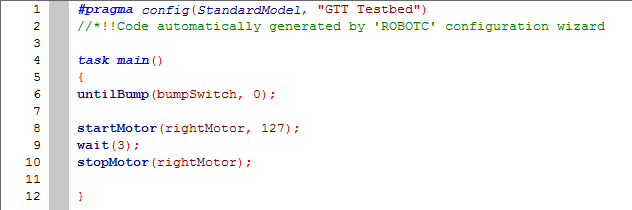 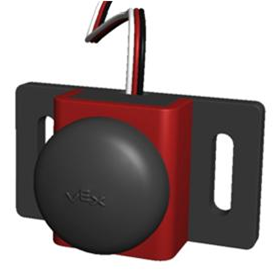 Choose “untilBump” to activate your switch. A bumpswitch should be plugged into Digital port #2II. 	Programming a Potentiometer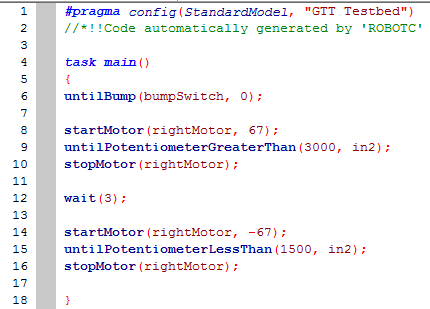 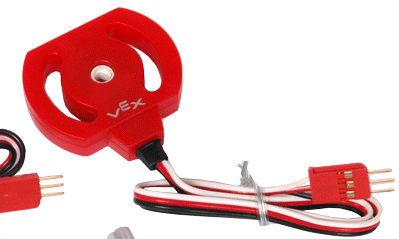 Choose “untilPotentiometerGreaterThan” or untilPotentiometerLessThan” to activate eteryour switch. A Potentiometer should be plugged into Analog port #2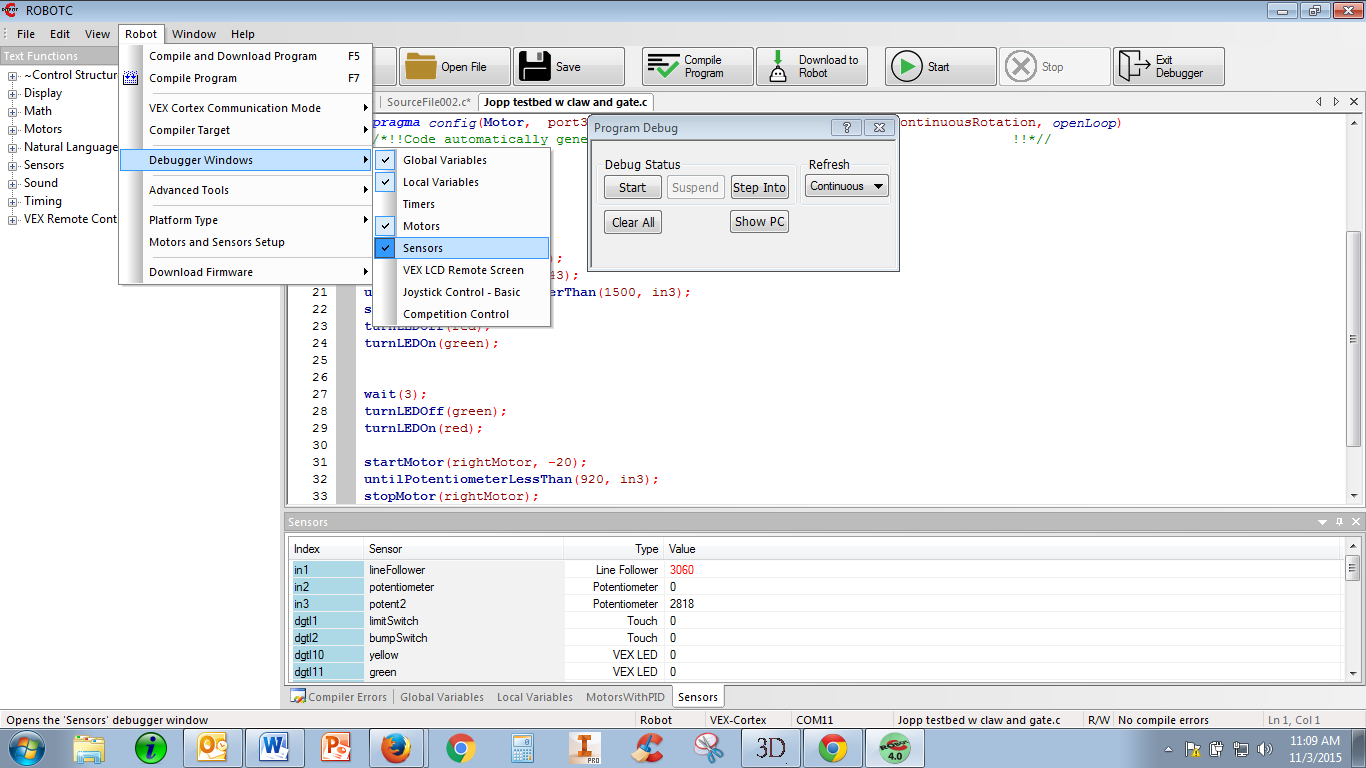 When you program the Potentiometer (or the Line Tracker) you want to use the “debugger Window to see what value the sensor is reading. Get to the Debugger window by
1. Clicking  “Download  to Robot”2.  Then clicking: RobotDebugger Windows  Sensors After you click on “Debugger Windows” you will see these sensor values at the bottom of your screen. Watch the numbers change as you turn the Potentiometer or cover the Line TrackerIII. 	Programming a Line Tracker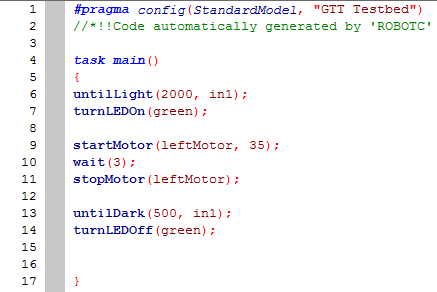 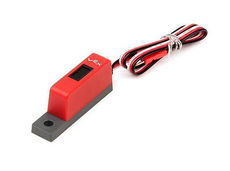 Choose “untilLight” or “untilDark” to activate your switch. A Line Tracker should be plugged into Analog port #1IV. 	Writing an Open Loop Program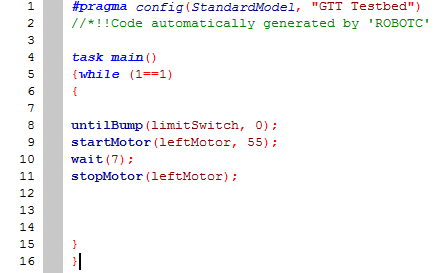 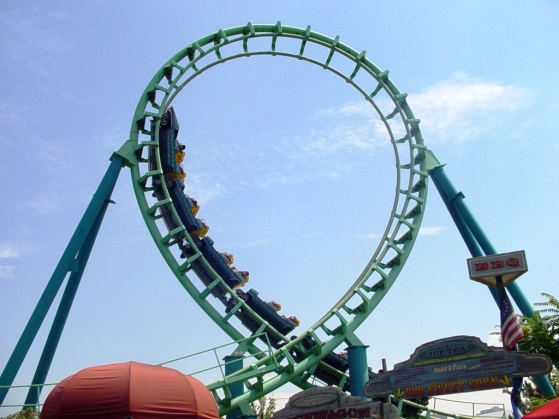 In order to keep a project working once you have pulled the orange cord, you need to turn your program into an “Open Loop” program.